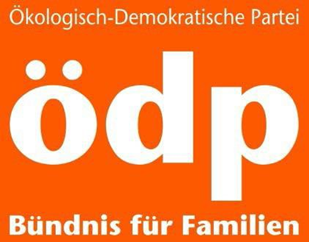 An den Bürgermeister der Stadt Bad RodachTobias EhrlicherMarkt 196476 Bad RodachE-Mail:	tobias.ehrlicher@bad-rodach.de sekretariat@bad-rodach.deSehr geehrter Herr Bürgermeister,				Bad Rodach, den 25.04.2023sehr geehrte Stadträtinnen und Stadträte,hiermit bitte ich folgendem Stadtratsantrag zuzustimmen:„Runderneuerte Reifen für stadteigene Fahrzeuge“Der Stadtrat möge beschließen, dass bei der Reifenersatzbeschaffung für stadteigene Fahrzeuge grundsätzlich runderneuerte Reifen eingekauft werden müssen, es sei denn, es wird keine zulässige Reifengröße als „Runderneuerter Reifen“ am Markt angeboten.Begründung:Nach einer AZuR/DBU-Studie des Fraunhofer-Instituts für Umwelt-, Sicherheits- und Energietechnik UMSICHT verursachen runderneuerte Reifen in der Fertigung über 63 Prozent weniger CO2 -Emissionen als qualitativ vergleichbare, hochwertige Neureifen. Die Einsparung von mehr als 50 % Energie (Strom/Gas) im Herstellprozess und der Einsatz rund zwei Drittel weniger Rohstoffe sind ursächlich dafür. Mit identischer Rollwiderstandsklasse und vergleichbarer Laufleistung verbrauchen Runderneuerte in der Anwendung nicht mehr Energie als Neureifen. Runderneuerte Pkw-Reifen liegen in der CO2 -Gesamtbilanz (Laufleistungen von 20.000 km / 40.000 km) vor qualitativ vergleichbaren, hochwertigen Neureifen.Abfallvermeidung durch Runderneuerung - Pro Jahr 55.000 Tonnen weniger Abfall (2016) undin der Anschaffung sind „Runderneuerte Reifen“ bis zu 30 % günstiger.Im Anhang finden Sie weitere Informationen für Kommunen mit Quellenangaben.
Mit freundlichen Grüßen 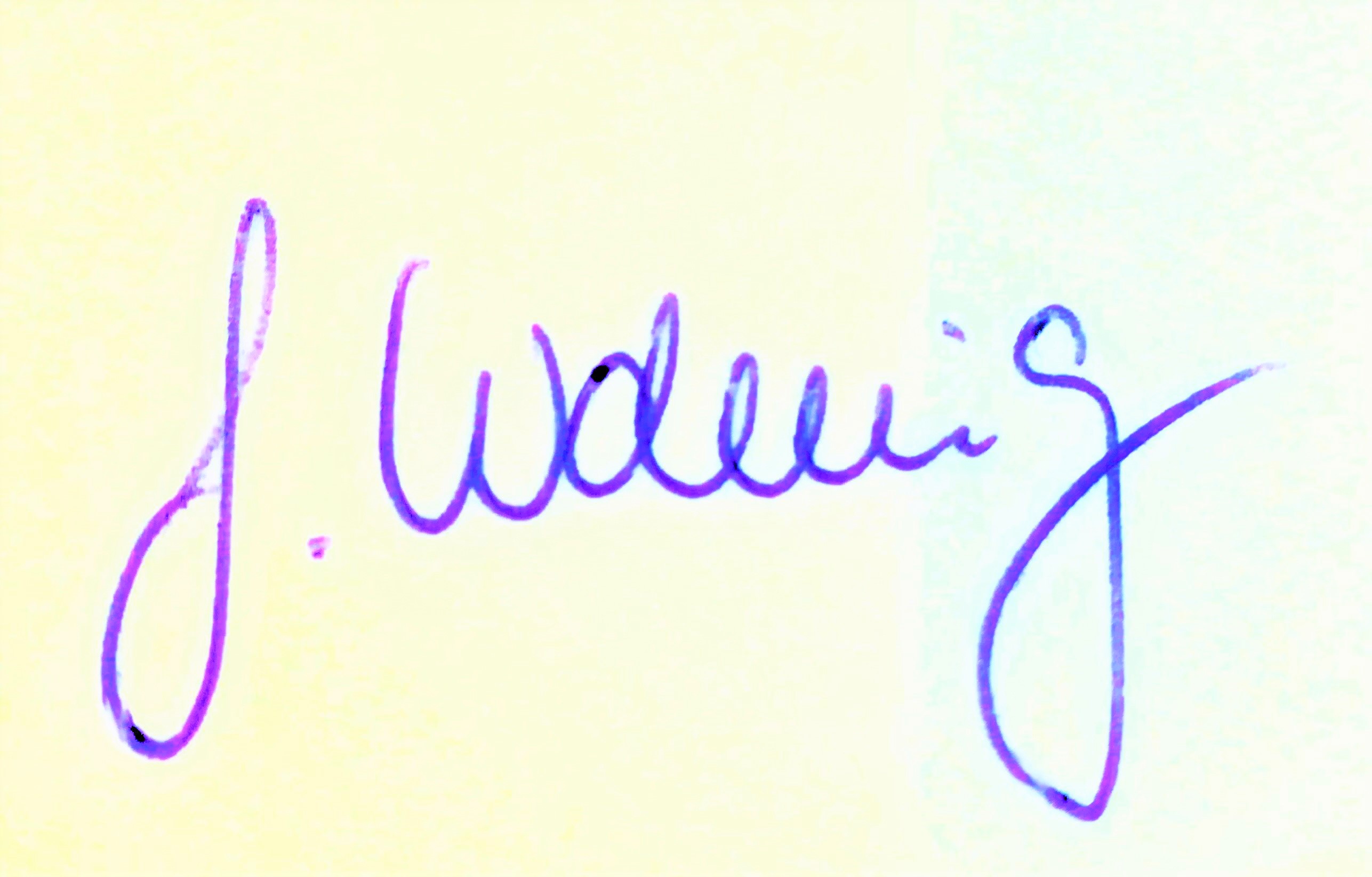 Simone Wohnig	Stadträtin (ÖDP)Am Wieglebsteig 1096476 Bad RodachTel. 0151/56503234simone.wohnig@web.de Zur INFO an die Medien